ESOGU Faculty of Education, Department of Elementary and Early Childhood Education, Early Childhood Education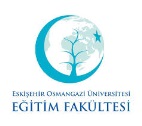 Instructor(s): Signature: 	                                                                                                              Date:                         		SEMESTERSPRINGCOURSE CODE171910012COURSE NAMEDevelopment and Education of Infants SEMESTERWEEKLY COURSE PERIODWEEKLY COURSE PERIODWEEKLY COURSE PERIODWEEKLY COURSE PERIODWEEKLY COURSE PERIODWEEKLY COURSE PERIODWEEKLY COURSE PERIODCOURSE OFCOURSE OFCOURSE OFCOURSE OFCOURSE OFCOURSE OFSEMESTERTheoryTheoryPracticePracticeLabratoryLabratoryLabratoryCreditECTSECTSTYPETYPELANGUAGE22200000255COMPULSORY (x)  ELECTIVE (  )COMPULSORY (x)  ELECTIVE (  )TURKISHCOURSE CATEGORYCOURSE CATEGORYCOURSE CATEGORYCOURSE CATEGORYCOURSE CATEGORYCOURSE CATEGORYCOURSE CATEGORYCOURSE CATEGORYCOURSE CATEGORYCOURSE CATEGORYCOURSE CATEGORYCOURSE CATEGORYCOURSE CATEGORYCOURSE CATEGORYProfessional KnowledgeProfessional KnowledgeContent KnowledgeContent KnowledgeContent KnowledgeContent KnowledgeContent KnowledgeGeneral Culture KnowledgeGeneral Culture KnowledgeGeneral Culture KnowledgeElective CourseElective CourseElective CourseElective Course%100%100%100%100%100General Knowledge(   )   Content Knowledge (   )General Knowledge(   )   Content Knowledge (   )General Knowledge(   )   Content Knowledge (   )General Knowledge(   )   Content Knowledge (   )ASSESSMENT CRITERIAASSESSMENT CRITERIAASSESSMENT CRITERIAASSESSMENT CRITERIAASSESSMENT CRITERIAASSESSMENT CRITERIAASSESSMENT CRITERIAASSESSMENT CRITERIAASSESSMENT CRITERIAASSESSMENT CRITERIAASSESSMENT CRITERIAASSESSMENT CRITERIAASSESSMENT CRITERIAASSESSMENT CRITERIAMID-TERMMID-TERMMID-TERMMID-TERMMID-TERMMID-TERMEvaluation TypeEvaluation TypeEvaluation TypeEvaluation TypeEvaluation TypeEvaluation TypeQuantity%MID-TERMMID-TERMMID-TERMMID-TERMMID-TERMMID-TERM1st Mid-Term1st Mid-Term1st Mid-Term1st Mid-Term1st Mid-Term1st Mid-Term130MID-TERMMID-TERMMID-TERMMID-TERMMID-TERMMID-TERM2nd Mid-Term2nd Mid-Term2nd Mid-Term2nd Mid-Term2nd Mid-Term2nd Mid-TermMID-TERMMID-TERMMID-TERMMID-TERMMID-TERMMID-TERMQuizQuizQuizQuizQuizQuizMID-TERMMID-TERMMID-TERMMID-TERMMID-TERMMID-TERMHomeworkHomeworkHomeworkHomeworkHomeworkHomeworkMID-TERMMID-TERMMID-TERMMID-TERMMID-TERMMID-TERMProjectProjectProjectProjectProjectProjectMID-TERMMID-TERMMID-TERMMID-TERMMID-TERMMID-TERMReportReportReportReportReportReport30MID-TERMMID-TERMMID-TERMMID-TERMMID-TERMMID-TERMOthers (………)Others (………)Others (………)Others (………)Others (………)Others (………)FINAL EXAMFINAL EXAMFINAL EXAMFINAL EXAMFINAL EXAMFINAL EXAM140PREREQUIEITE(S)PREREQUIEITE(S)PREREQUIEITE(S)PREREQUIEITE(S)PREREQUIEITE(S)PREREQUIEITE(S)COURSE DESCRIPTIONCOURSE DESCRIPTIONCOURSE DESCRIPTIONCOURSE DESCRIPTIONCOURSE DESCRIPTIONCOURSE DESCRIPTIONIn this course, Basic concepts and principles of development; prenatal and postnatal characteristics; newborn (health, care, nutrition), the health of the infants’ development, the importance of care and feeding; 0-36 months child's developmental areas (motor, cognitive, language, social-emotional) and  features self-care skills;  Preschool Education Program for 0-36-Month-Children"s basic features, principles, indicators, environmental characteristics, activities, will be used in the program forms, planning of training (day training course and activity plan), implementation and evaluation topics will be discussed.In this course, Basic concepts and principles of development; prenatal and postnatal characteristics; newborn (health, care, nutrition), the health of the infants’ development, the importance of care and feeding; 0-36 months child's developmental areas (motor, cognitive, language, social-emotional) and  features self-care skills;  Preschool Education Program for 0-36-Month-Children"s basic features, principles, indicators, environmental characteristics, activities, will be used in the program forms, planning of training (day training course and activity plan), implementation and evaluation topics will be discussed.In this course, Basic concepts and principles of development; prenatal and postnatal characteristics; newborn (health, care, nutrition), the health of the infants’ development, the importance of care and feeding; 0-36 months child's developmental areas (motor, cognitive, language, social-emotional) and  features self-care skills;  Preschool Education Program for 0-36-Month-Children"s basic features, principles, indicators, environmental characteristics, activities, will be used in the program forms, planning of training (day training course and activity plan), implementation and evaluation topics will be discussed.In this course, Basic concepts and principles of development; prenatal and postnatal characteristics; newborn (health, care, nutrition), the health of the infants’ development, the importance of care and feeding; 0-36 months child's developmental areas (motor, cognitive, language, social-emotional) and  features self-care skills;  Preschool Education Program for 0-36-Month-Children"s basic features, principles, indicators, environmental characteristics, activities, will be used in the program forms, planning of training (day training course and activity plan), implementation and evaluation topics will be discussed.In this course, Basic concepts and principles of development; prenatal and postnatal characteristics; newborn (health, care, nutrition), the health of the infants’ development, the importance of care and feeding; 0-36 months child's developmental areas (motor, cognitive, language, social-emotional) and  features self-care skills;  Preschool Education Program for 0-36-Month-Children"s basic features, principles, indicators, environmental characteristics, activities, will be used in the program forms, planning of training (day training course and activity plan), implementation and evaluation topics will be discussed.In this course, Basic concepts and principles of development; prenatal and postnatal characteristics; newborn (health, care, nutrition), the health of the infants’ development, the importance of care and feeding; 0-36 months child's developmental areas (motor, cognitive, language, social-emotional) and  features self-care skills;  Preschool Education Program for 0-36-Month-Children"s basic features, principles, indicators, environmental characteristics, activities, will be used in the program forms, planning of training (day training course and activity plan), implementation and evaluation topics will be discussed.In this course, Basic concepts and principles of development; prenatal and postnatal characteristics; newborn (health, care, nutrition), the health of the infants’ development, the importance of care and feeding; 0-36 months child's developmental areas (motor, cognitive, language, social-emotional) and  features self-care skills;  Preschool Education Program for 0-36-Month-Children"s basic features, principles, indicators, environmental characteristics, activities, will be used in the program forms, planning of training (day training course and activity plan), implementation and evaluation topics will be discussed.In this course, Basic concepts and principles of development; prenatal and postnatal characteristics; newborn (health, care, nutrition), the health of the infants’ development, the importance of care and feeding; 0-36 months child's developmental areas (motor, cognitive, language, social-emotional) and  features self-care skills;  Preschool Education Program for 0-36-Month-Children"s basic features, principles, indicators, environmental characteristics, activities, will be used in the program forms, planning of training (day training course and activity plan), implementation and evaluation topics will be discussed.COURSE OBJECTIVESCOURSE OBJECTIVESCOURSE OBJECTIVESCOURSE OBJECTIVESCOURSE OBJECTIVESCOURSE OBJECTIVESAims of this course;Candidate teachers aware of the most critical period of early childhood is the first three years; and importance of care and education in this period; recognizes the "Preschool Education Program for 0-36-Month-Children" and gets ready to implement the program.Aims of this course;Candidate teachers aware of the most critical period of early childhood is the first three years; and importance of care and education in this period; recognizes the "Preschool Education Program for 0-36-Month-Children" and gets ready to implement the program.Aims of this course;Candidate teachers aware of the most critical period of early childhood is the first three years; and importance of care and education in this period; recognizes the "Preschool Education Program for 0-36-Month-Children" and gets ready to implement the program.Aims of this course;Candidate teachers aware of the most critical period of early childhood is the first three years; and importance of care and education in this period; recognizes the "Preschool Education Program for 0-36-Month-Children" and gets ready to implement the program.Aims of this course;Candidate teachers aware of the most critical period of early childhood is the first three years; and importance of care and education in this period; recognizes the "Preschool Education Program for 0-36-Month-Children" and gets ready to implement the program.Aims of this course;Candidate teachers aware of the most critical period of early childhood is the first three years; and importance of care and education in this period; recognizes the "Preschool Education Program for 0-36-Month-Children" and gets ready to implement the program.Aims of this course;Candidate teachers aware of the most critical period of early childhood is the first three years; and importance of care and education in this period; recognizes the "Preschool Education Program for 0-36-Month-Children" and gets ready to implement the program.Aims of this course;Candidate teachers aware of the most critical period of early childhood is the first three years; and importance of care and education in this period; recognizes the "Preschool Education Program for 0-36-Month-Children" and gets ready to implement the program.ADDITIVE OF COURSE TO APPLY PROFESSIONAL EDUATIONADDITIVE OF COURSE TO APPLY PROFESSIONAL EDUATIONADDITIVE OF COURSE TO APPLY PROFESSIONAL EDUATIONADDITIVE OF COURSE TO APPLY PROFESSIONAL EDUATIONADDITIVE OF COURSE TO APPLY PROFESSIONAL EDUATIONADDITIVE OF COURSE TO APPLY PROFESSIONAL EDUATIONTeacher candidate knows the characteristics and development of infancy and prepares a plan suitable for the development of the child.Teacher candidate knows the characteristics and development of infancy and prepares a plan suitable for the development of the child.Teacher candidate knows the characteristics and development of infancy and prepares a plan suitable for the development of the child.Teacher candidate knows the characteristics and development of infancy and prepares a plan suitable for the development of the child.Teacher candidate knows the characteristics and development of infancy and prepares a plan suitable for the development of the child.Teacher candidate knows the characteristics and development of infancy and prepares a plan suitable for the development of the child.Teacher candidate knows the characteristics and development of infancy and prepares a plan suitable for the development of the child.Teacher candidate knows the characteristics and development of infancy and prepares a plan suitable for the development of the child.COURSE OUTCOMESCOURSE OUTCOMESCOURSE OUTCOMESCOURSE OUTCOMESCOURSE OUTCOMESCOURSE OUTCOMESKnows the importance of 0-36 month infants’ development, health and nutrition.Knows the programs for infants and explains the operation of these programs.Knows the care and education programs for infants, explains the principles and items of these programs.Recognizes and implies the "Preschool Education Program for 0-36-Month-Children” entirely.Prepares, implements and evaluates daily training plan and activity planKnows the importance of 0-36 month infants’ development, health and nutrition.Knows the programs for infants and explains the operation of these programs.Knows the care and education programs for infants, explains the principles and items of these programs.Recognizes and implies the "Preschool Education Program for 0-36-Month-Children” entirely.Prepares, implements and evaluates daily training plan and activity planKnows the importance of 0-36 month infants’ development, health and nutrition.Knows the programs for infants and explains the operation of these programs.Knows the care and education programs for infants, explains the principles and items of these programs.Recognizes and implies the "Preschool Education Program for 0-36-Month-Children” entirely.Prepares, implements and evaluates daily training plan and activity planKnows the importance of 0-36 month infants’ development, health and nutrition.Knows the programs for infants and explains the operation of these programs.Knows the care and education programs for infants, explains the principles and items of these programs.Recognizes and implies the "Preschool Education Program for 0-36-Month-Children” entirely.Prepares, implements and evaluates daily training plan and activity planKnows the importance of 0-36 month infants’ development, health and nutrition.Knows the programs for infants and explains the operation of these programs.Knows the care and education programs for infants, explains the principles and items of these programs.Recognizes and implies the "Preschool Education Program for 0-36-Month-Children” entirely.Prepares, implements and evaluates daily training plan and activity planKnows the importance of 0-36 month infants’ development, health and nutrition.Knows the programs for infants and explains the operation of these programs.Knows the care and education programs for infants, explains the principles and items of these programs.Recognizes and implies the "Preschool Education Program for 0-36-Month-Children” entirely.Prepares, implements and evaluates daily training plan and activity planKnows the importance of 0-36 month infants’ development, health and nutrition.Knows the programs for infants and explains the operation of these programs.Knows the care and education programs for infants, explains the principles and items of these programs.Recognizes and implies the "Preschool Education Program for 0-36-Month-Children” entirely.Prepares, implements and evaluates daily training plan and activity planKnows the importance of 0-36 month infants’ development, health and nutrition.Knows the programs for infants and explains the operation of these programs.Knows the care and education programs for infants, explains the principles and items of these programs.Recognizes and implies the "Preschool Education Program for 0-36-Month-Children” entirely.Prepares, implements and evaluates daily training plan and activity planTEXTBOOKTEXTBOOKTEXTBOOKTEXTBOOKTEXTBOOKTEXTBOOKTuran, F, & Yükselen, A.İ. (2016).  Çocuk Gelişimi I Bebeklik Döneminde Gelişim. Ankara: Hedef CS Yayınları Milli Eğitim Bakanlığı (2013). 0-36 Aylık Çocuklar için Okul Öncesi Eğitim Programı. Ankara: MEB.Turan, F, & Yükselen, A.İ. (2016).  Çocuk Gelişimi I Bebeklik Döneminde Gelişim. Ankara: Hedef CS Yayınları Milli Eğitim Bakanlığı (2013). 0-36 Aylık Çocuklar için Okul Öncesi Eğitim Programı. Ankara: MEB.Turan, F, & Yükselen, A.İ. (2016).  Çocuk Gelişimi I Bebeklik Döneminde Gelişim. Ankara: Hedef CS Yayınları Milli Eğitim Bakanlığı (2013). 0-36 Aylık Çocuklar için Okul Öncesi Eğitim Programı. Ankara: MEB.Turan, F, & Yükselen, A.İ. (2016).  Çocuk Gelişimi I Bebeklik Döneminde Gelişim. Ankara: Hedef CS Yayınları Milli Eğitim Bakanlığı (2013). 0-36 Aylık Çocuklar için Okul Öncesi Eğitim Programı. Ankara: MEB.Turan, F, & Yükselen, A.İ. (2016).  Çocuk Gelişimi I Bebeklik Döneminde Gelişim. Ankara: Hedef CS Yayınları Milli Eğitim Bakanlığı (2013). 0-36 Aylık Çocuklar için Okul Öncesi Eğitim Programı. Ankara: MEB.Turan, F, & Yükselen, A.İ. (2016).  Çocuk Gelişimi I Bebeklik Döneminde Gelişim. Ankara: Hedef CS Yayınları Milli Eğitim Bakanlığı (2013). 0-36 Aylık Çocuklar için Okul Öncesi Eğitim Programı. Ankara: MEB.Turan, F, & Yükselen, A.İ. (2016).  Çocuk Gelişimi I Bebeklik Döneminde Gelişim. Ankara: Hedef CS Yayınları Milli Eğitim Bakanlığı (2013). 0-36 Aylık Çocuklar için Okul Öncesi Eğitim Programı. Ankara: MEB.Turan, F, & Yükselen, A.İ. (2016).  Çocuk Gelişimi I Bebeklik Döneminde Gelişim. Ankara: Hedef CS Yayınları Milli Eğitim Bakanlığı (2013). 0-36 Aylık Çocuklar için Okul Öncesi Eğitim Programı. Ankara: MEB.OTHER REFERENCESOTHER REFERENCESOTHER REFERENCESOTHER REFERENCESOTHER REFERENCESOTHER REFERENCESDiken, H. İ. (2018). Erken çocukluk eğitimi. Ankara: Pegem Akademi Yayınları.San -Bayhan, P., Artan, İ. (2004). Çocuk gelişimi ve eğitimi. İstanbul, Morpa. Gür, Ç.(2018). Bebeklik Döneminde Gelişim ve Eğitim Etkinlik Örnekleriyle 0-3 Yaş. Ankara: Pegem Akademi YayıncılıkDiken, H. İ. (2018). Erken çocukluk eğitimi. Ankara: Pegem Akademi Yayınları.San -Bayhan, P., Artan, İ. (2004). Çocuk gelişimi ve eğitimi. İstanbul, Morpa. Gür, Ç.(2018). Bebeklik Döneminde Gelişim ve Eğitim Etkinlik Örnekleriyle 0-3 Yaş. Ankara: Pegem Akademi YayıncılıkDiken, H. İ. (2018). Erken çocukluk eğitimi. Ankara: Pegem Akademi Yayınları.San -Bayhan, P., Artan, İ. (2004). Çocuk gelişimi ve eğitimi. İstanbul, Morpa. Gür, Ç.(2018). Bebeklik Döneminde Gelişim ve Eğitim Etkinlik Örnekleriyle 0-3 Yaş. Ankara: Pegem Akademi YayıncılıkDiken, H. İ. (2018). Erken çocukluk eğitimi. Ankara: Pegem Akademi Yayınları.San -Bayhan, P., Artan, İ. (2004). Çocuk gelişimi ve eğitimi. İstanbul, Morpa. Gür, Ç.(2018). Bebeklik Döneminde Gelişim ve Eğitim Etkinlik Örnekleriyle 0-3 Yaş. Ankara: Pegem Akademi YayıncılıkDiken, H. İ. (2018). Erken çocukluk eğitimi. Ankara: Pegem Akademi Yayınları.San -Bayhan, P., Artan, İ. (2004). Çocuk gelişimi ve eğitimi. İstanbul, Morpa. Gür, Ç.(2018). Bebeklik Döneminde Gelişim ve Eğitim Etkinlik Örnekleriyle 0-3 Yaş. Ankara: Pegem Akademi YayıncılıkDiken, H. İ. (2018). Erken çocukluk eğitimi. Ankara: Pegem Akademi Yayınları.San -Bayhan, P., Artan, İ. (2004). Çocuk gelişimi ve eğitimi. İstanbul, Morpa. Gür, Ç.(2018). Bebeklik Döneminde Gelişim ve Eğitim Etkinlik Örnekleriyle 0-3 Yaş. Ankara: Pegem Akademi YayıncılıkDiken, H. İ. (2018). Erken çocukluk eğitimi. Ankara: Pegem Akademi Yayınları.San -Bayhan, P., Artan, İ. (2004). Çocuk gelişimi ve eğitimi. İstanbul, Morpa. Gür, Ç.(2018). Bebeklik Döneminde Gelişim ve Eğitim Etkinlik Örnekleriyle 0-3 Yaş. Ankara: Pegem Akademi YayıncılıkDiken, H. İ. (2018). Erken çocukluk eğitimi. Ankara: Pegem Akademi Yayınları.San -Bayhan, P., Artan, İ. (2004). Çocuk gelişimi ve eğitimi. İstanbul, Morpa. Gür, Ç.(2018). Bebeklik Döneminde Gelişim ve Eğitim Etkinlik Örnekleriyle 0-3 Yaş. Ankara: Pegem Akademi YayıncılıkTOOLS AND EQUIPMENTS REQUIREDTOOLS AND EQUIPMENTS REQUIREDTOOLS AND EQUIPMENTS REQUIREDTOOLS AND EQUIPMENTS REQUIREDTOOLS AND EQUIPMENTS REQUIREDTOOLS AND EQUIPMENTS REQUIREDComputer and data showComputer and data showComputer and data showComputer and data showComputer and data showComputer and data showComputer and data showComputer and data showCourse SyllabusCourse SyllabusWeekTopıcs 1Basic concepts and principles of development2prenatal and postnatal characteristics; newborn (health, care, nutrition)3the health of the infants’ development, the importance of care and feeding40-36 months child's developmental areas (motor and  physical development) and  features 50-36 months child's developmental areas  cognitive and  language development) and  features 60-36 months child's developmental areas (social and emotional development ) and  features 7-8MID-TERM EXAM90-36 months child's self-care skills development and features10Preschool Education Program for 0-36-Month-Children"s basic features, principles,11Preschool Education Program for 0-36-Month-Children"s indicators, environmental characteristics, activities, will be used in the program forms,12Preparation, implementation and evaluation of daily training plan and activity plan 13Preparation, implementation and evaluation of daily training plan and activity plan14Preparation, implementation and evaluation of daily training plan and activity plan15,16FINAL EXAMNOPROGRAM OUTCOMES321Be able to use Turkish language suitable for rules, effectively and properly, and to communicate effectively with students. XBecomes a teacher who believes in principles and reforms of Atatürk, believes in democracy and the rule of law, aware of Turkish national, spiritual, moral and cultural values, and shows awareness of them in teaching profession.XHave pedagogical knowledge about his/her profession area, knowing contemporary teaching methods and techniques, methods of measurement and evaluation and applies them.XBe able to use materials, information technology and communication technology for required preschool education .XRecognizes the pre-school education institutions, refers to the characteristics, have knowledge about features of preschool teachers. X Be able to follow current national and international development about preschool education field.XBe able to take responsibility individually and as a member of group to solve the problems faced in practice of preschool education field.XBe able to have knowledge and information about the management in preschool education institutionsXBe able to design learning envoriments support individual and collaborative according children's development and cultural characteristics.  XBe able to collaborate with families, communities, and other individuals and to contribute to children's development and learning.  XBe able to use multiple tools and methods of early childhood assessments to continuously monitor and document children’s progress and to guide instruction.XBe able to prepare an implemention training plans according children's development characteristic, interests, and needs, environmental and cultural features.  XBe able to explain aims, principles, vision, mission, structure and functioning of Turkish education system, classroom management approaches and concepts related to education.XAcquire modern knowledge and practice skills about preschool education and child development.XHave knowledge about children’s cognitive, psycho-social, emotional, moral, language development, self-care skills, sexual development and physical properties in the preschool period. XHave knowledge physiological and anatomical characteristics of preschool children and can evaluate them with the characteristics of physical development.XBe able to prepare an implemention the different activities, such as science mathematics, music, games, art, drama, Turkish language and literacy preparation, that support pre-school education.XBe able to recognize children who develop differently, to understand the characteristics of these children and be able to introduce special practices to support them both at home and school.XFollows innovations in educational technology, applies these innovations in the classroom environment. XProvides individual and professional development by having lifelong learning awareness and learns learning to learn.XReaches knowledge about her/his profession area by using a foreign language at a basic level.XBe able to recognize the general characteristics of parents who have children in the preschool period as well as the children's needs in health, nutrition, education, and be able to use basic first aid skills.X1:None. 2:Partially contribution. 3: Completely contribution.1:None. 2:Partially contribution. 3: Completely contribution.1:None. 2:Partially contribution. 3: Completely contribution.1:None. 2:Partially contribution. 3: Completely contribution.1:None. 2:Partially contribution. 3: Completely contribution.